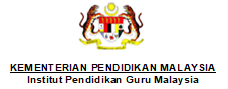 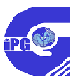 BORANG KEBENARAN MEMBAWA KELUAR PERALATAN ICT
1. MAKLUMAT PEMINJAMNama : 							No. K/P : 				Alamat Pejabat : 													         ___			 							Alamat Rumah : 											2. PENGESAHAN/PERAKUAN PEMINJAMDengan ini saya bersetuju dan berjanji bahawa :a) Akan menjaga peralatan ICT ini dengan baik dan menggunakannya untuk tujuan rasmi sahaja.
b) Akan bertanggungjawab di atas sebarang kerosakan dan kehilangan yang disebabkan boleh kecuaian diri sendiri.
c) Akan menyerahkan semula peralatan ICT tersebut pada tarikh yang telah dipersetujui atau jika dikehendaki berbuat demikian pada bila-bila masa.Tandatangan Peminjam 				Tandatangan pegawai yang meluluskan:.............................................................	……….............................................................Tarikh : 	Cop Jawatan :
Tarikh :Bil.PeralatanNo. Siri/Daftar/HM/IUnitTujuanTempoh PinjamanTempoh PinjamanBil.PeralatanNo. Siri/Daftar/HM/IUnitTujuanDariHingga